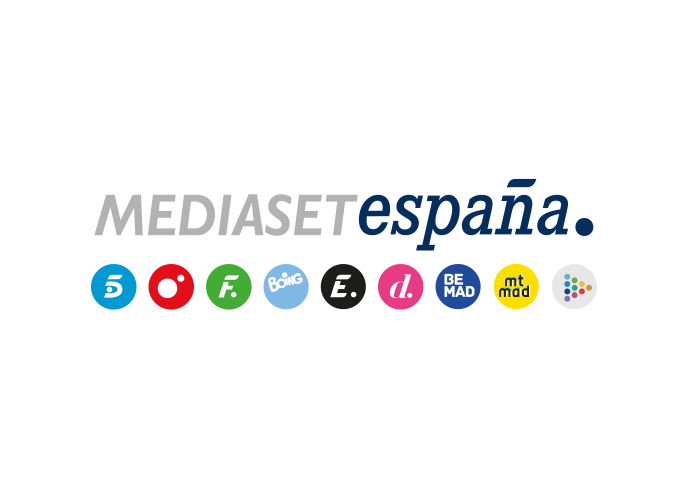 Madrid, 28 de febrero de 2023Pedro Piqueras regresa a La Palma y se adentra en zonas restringidas tras la erupción del volcán Cumbre Vieja, en ‘Planeta Calleja’Mañana miércoles 1 de marzo a las 22:50 horas, en Cuatro.“El equipo de ‘Planeta Calleja’, y yo como invitado, hemos estado cerca del infierno”. Así de gráfico se mostrará Pedro Piqueras tras visitar algunas zonas de la isla de La Palma aún restringidas por emanaciones de gases, cenizas y altas temperaturas tras la erupción volcánica que azotó la isla en 2021, en la entrega de ‘Planeta Calleja’ que Cuatro emitirá mañana miércoles a las 22:50 horas.La Palma es un lugar muy especial para Pedro Piqueras: ha pasado allí muchos veranos y tuvo además la ocasión de cubrir en directo los primeros días de la erupción del Cumbre Vieja. El director de Informativos Telecinco regresa ahora con Jesús Calleja a aquel lugar para recordar aquellos sucesos y comprobar de primera mano cómo está actualmente el volcán y sus alrededores.Juntos recorrerán la carretera provisional que transcurre por encima de las coladas, donde en algunas zonas se alcanzan temperaturas por encima de los 400 grados. Junto a científicos del Instituto Vulcanológico de Canarias entrarán en la zona de exclusión de Puerto Naos y la Bombilla donde actualmente se registran mediciones de dióxido de carbono que hacen incompatible la vida. Con un equipo de respiración autónomo, Piqueras y Calleja se adentrarán en plataneras y garajes cubiertos de ceniza, en una zona de viviendas y hoteles abandonada por las altísimas emanaciones de gas. Para conocer las repercusiones de aquellos acontecimientos, hablarán con vecinos afectados y con el presidente del Cabildo de La Palma.También realizarán un trekking por la zona de exclusión de la isla que comprende el cráter y las coladas. Ambos se adentrarán en el cráter para hacer mediciones junto a los vulcanólogos y terminarán su aventura en la cima del volcán, un lugar con temperaturas tan altas que la suela del calzado de Piqueras se fundirá y tendrá que repararla sobre la marcha.